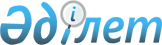 О внесении изменений в приказ Министра транспорта и коммуникаций Республики Казахстан от 8 августа 2002 года № 275-І "Об утверждении Правил исчисления стажа работы по специальности работников организаций водных путей и государственного учреждения "Регистр судоходства" Комитета транспорта и путей сообщения Министерства транспорта и коммуникаций Республики Казахстан, не являющихся государственными служащими"
					
			Утративший силу
			
			
		
					Приказ и.о. Министра транспорта и коммуникаций Республики Казахстан от 29 сентября 2010 года № 439. Зарегистрирован в Министерстве юстиции Республики Казахстан 22 октября 2010 года № 6590. Утратил силу приказом Министра транспорта и коммуникаций Республики Казахстан от 23 октября 2013 года № 827      Сноска. Утратил силу приказом Министра транспорта и коммуникаций РК от 23.10.2013 № 827 (вводится в действие по истечении десяти календарных дней после дня его первого официального опубликования).      В соответствии с пунктом 1 статьи 43-1 Закона Республики Казахстан "О нормативных правовых актах", ПРИКАЗЫВАЮ:



      1. Внести в приказ Министра транспорта и коммуникаций Республики Казахстан от 8 августа 2002 года № 275-І "Об утверждении Правил исчисления стажа работы по специальности работников организаций водных путей и государственного учреждения "Регистр судоходства" Комитета транспорта и путей сообщения Министерства транспорта и коммуникаций Республики Казахстан, не являющихся государственными служащими" (зарегистрирован в Реестре государственной регистрации нормативных правовых актов под № 1959) следующие изменения:



      в Правилах исчисления стажа работы по специальности работников организаций водных путей и государственного учреждения "Регистр судоходства" Комитета транспорта и путей сообщения Министерства транспорта и коммуникаций Республики Казахстан, не являющихся государственными служащими:



      пункт 1 изложить в следующей редакции:

      "1. Настоящие Правила исчисления стажа работы по специальности работников организаций водных путей и государственного учреждения "Регистр судоходства" Комитета транспорта и путей сообщения Министерства транспорта и коммуникаций Республики Казахстан, не являющихся государственными служащими (далее - Правила) разработаны в соответствии с Законом Республики Казахстан "О государственном предприятии" и подпунктом 3) пункта 4 постановления Правительства Республики Казахстан от 29 декабря 2007 года № 1400 "О системе оплаты труда гражданских служащих, работников организаций, содержащихся за счет средств государственного бюджета, работников казенных предприятий".

      Правила определяют порядок исчисления стажа работы по специальности работников организаций водных путей и государственного учреждения "Регистр судоходства" Комитета транспорта и путей сообщения Министерства транспорта и коммуникаций Республики Казахстан, не являющихся государственными служащими (далее - стаж работы).";



      пункт 6 изложить в следующей редакции:

      "6. Документом, подтверждающим трудовую деятельность работника, является любой из следующих:

      1) трудовая книжка;

      2) трудовой договор с отметкой работодателя о дате и основании его прекращения;

      3) выписки из актов работодателя, подтверждающих возникновение и прекращение трудовых отношений на основе заключения и прекращения трудового договора;

      4) выписки из ведомости выдачи заработной платы работникам;

      5) послужной список (перечень сведений о работе, трудовой деятельности работника), подписанный работодателем, заверенный печатью организации либо нотариально;

      6) архивная справка, содержащая сведения о трудовой деятельности работника.".



      2. Юридическому департаменту Министерства транспорта и коммуникаций Республики Казахстан (Казбеков Б.Е.) согласовать в установленном законодательством порядке настоящий приказ с Министерством труда и социальной защиты населения Республики Казахстан и представить для государственной регистрации в Министерство юстиции Республики Казахстан.



      3. Контроль за исполнением настоящего приказа возложить на Ответственного секретаря Министерства транспорта и коммуникаций Республики Казахстан (Касымбек Ж.М.).



      4. Настоящий приказ вводится в действие по истечении десяти календарных дней после его официального опубликования.      И.о. Министр                               А. Бектуров      "СОГЛАСОВАНО"

      Министр труда и социальной

      защиты населения

      Республики Казахстан

      Абдыкаликова Г.Н. ___________
					© 2012. РГП на ПХВ «Институт законодательства и правовой информации Республики Казахстан» Министерства юстиции Республики Казахстан
				